湖北省高校心理健康教育示范中心中南财经政法大学心理委员先进个人评优申报支撑材料姓名：                          学号：                          学院：                          班级：                          类别： □十佳心理委员  □优秀心理委员　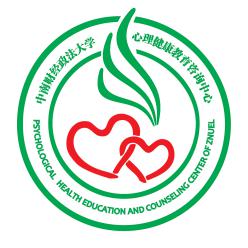 中南财经政法大学心理健康教育咨询中心二〇二一年三月班级主题心理班会纪实材料其它心理健康服务工作纪实材料成绩单荣誉证书扫描（拍照）件